        FRM-SGSEI-020-01                                                                       REVISÃO: 07                                            DATA: 10/06/2024                                                                   PÁG.: 1/1             --------------------------------------------------------------------------------------------------------------------------------------------            FRM-SGSEI-020-01                                                                       REVISÃO: 07                                           DATA: 10/06/2024                                                                   PÁG.: 1/1 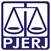 TRIBUNAL DE JUSTIÇA DO ESTADO DO RIO DE JANEIROSECRETARIA GERAL DE SEGURANÇA INSTITUCIONAL – SGSEIDEPARTAMENTO DE SEGURANÇA ELETRÔNICA E DE TELECOMUNICAÇÕES – DETELORDEM DE SERVIÇOIMPORTANTE: sempre verifique no site do TJRJ se a versão impressa do documento está atualizada.ORDEM DE SERVIÇO Nº DATA: HORA: SOLICITANTE: SOLICITANTE: SOLICITANTE: SOLICITANTE: FORMA DE SOLICITAÇÃO: FORMA DE SOLICITAÇÃO: FORMA DE SOLICITAÇÃO: FORMA DE SOLICITAÇÃO: LOCAL DOS SERVIÇOS: LOCAL DOS SERVIÇOS: LOCAL DOS SERVIÇOS: LOCAL DOS SERVIÇOS: LOCAL DOS SERVIÇOS: LOCAL DOS SERVIÇOS: LOCAL DOS SERVIÇOS: LOCAL DOS SERVIÇOS: SERVENTIA:  SERVENTIA:  SERVENTIA:  SERVENTIA:  SERVENTIA:  SERVENTIA:  SERVENTIA:  SERVENTIA:  ENDEREÇO: ENDEREÇO: ENDEREÇO: ENDEREÇO: ENDEREÇO: ENDEREÇO: ENDEREÇO: ENDEREÇO: ANDAR: SALA: CORREDOR:CORREDOR:CORREDOR:CORREDOR:LÂMINA: CONTATO: PREENCHIDO POR: PREENCHIDO POR: PREENCHIDO POR: EQUIPE TÉCNICA: EQUIPE TÉCNICA: EQUIPE TÉCNICA: EQUIPE TÉCNICA: EQUIPE TÉCNICA: SOLICITAÇÃO:OBS: SOLICITAÇÃO:OBS: SOLICITAÇÃO:OBS: SOLICITAÇÃO:OBS: SOLICITAÇÃO:OBS: SOLICITAÇÃO:OBS: SOLICITAÇÃO:OBS: SOLICITAÇÃO:OBS: DESCRIÇÃO DETALHADA DO SERVIÇO REALIZADO:DESCRIÇÃO DETALHADA DO SERVIÇO REALIZADO:DESCRIÇÃO DETALHADA DO SERVIÇO REALIZADO:DESCRIÇÃO DETALHADA DO SERVIÇO REALIZADO:DESCRIÇÃO DETALHADA DO SERVIÇO REALIZADO:DESCRIÇÃO DETALHADA DO SERVIÇO REALIZADO:DESCRIÇÃO DETALHADA DO SERVIÇO REALIZADO:DESCRIÇÃO DETALHADA DO SERVIÇO REALIZADO:DATA E HORA DO INÍCIO DO SERVIÇO:          /          /             ÀS                HDATA E HORA DO INÍCIO DO SERVIÇO:          /          /             ÀS                HDATA E HORA DO INÍCIO DO SERVIÇO:          /          /             ÀS                HDATA E HORA DO INÍCIO DO SERVIÇO:          /          /             ÀS                HDATA E HORA DO INÍCIO DO SERVIÇO:          /          /             ÀS                HDATA E HORA DA FINALIZAÇÃO DO SERVIÇO:______/______/_______ ÀS ________HDATA E HORA DA FINALIZAÇÃO DO SERVIÇO:______/______/_______ ÀS ________HDATA E HORA DA FINALIZAÇÃO DO SERVIÇO:______/______/_______ ÀS ________HASSINATURA DO(S) RESPONSÁVEL(EIS) PELA EXECUÇÃO DO SERVIÇO:ASSINATURA DO(S) RESPONSÁVEL(EIS) PELA EXECUÇÃO DO SERVIÇO:ASSINATURA DO(S) RESPONSÁVEL(EIS) PELA EXECUÇÃO DO SERVIÇO:ASSINATURA DO(S) RESPONSÁVEL(EIS) PELA EXECUÇÃO DO SERVIÇO:ASSINATURA DO(S) RESPONSÁVEL(EIS) PELA EXECUÇÃO DO SERVIÇO:ASSINATURA DO(S) RESPONSÁVEL(EIS) PELA EXECUÇÃO DO SERVIÇO:ASSINATURA DO(S) RESPONSÁVEL(EIS) PELA EXECUÇÃO DO SERVIÇO:ASSINATURA DO(S) RESPONSÁVEL(EIS) PELA EXECUÇÃO DO SERVIÇO:AÇÃO CONCLUÍDA? (   ) SIM  (   ) NÃO       EM CASO DE NEGATIVO, ENVIAR PARA AVALIAÇÃO DO SUPERVISOR OU GERENTEAÇÃO CONCLUÍDA? (   ) SIM  (   ) NÃO       EM CASO DE NEGATIVO, ENVIAR PARA AVALIAÇÃO DO SUPERVISOR OU GERENTEAÇÃO CONCLUÍDA? (   ) SIM  (   ) NÃO       EM CASO DE NEGATIVO, ENVIAR PARA AVALIAÇÃO DO SUPERVISOR OU GERENTEAÇÃO CONCLUÍDA? (   ) SIM  (   ) NÃO       EM CASO DE NEGATIVO, ENVIAR PARA AVALIAÇÃO DO SUPERVISOR OU GERENTEAÇÃO CONCLUÍDA? (   ) SIM  (   ) NÃO       EM CASO DE NEGATIVO, ENVIAR PARA AVALIAÇÃO DO SUPERVISOR OU GERENTEAÇÃO CONCLUÍDA? (   ) SIM  (   ) NÃO       EM CASO DE NEGATIVO, ENVIAR PARA AVALIAÇÃO DO SUPERVISOR OU GERENTEAÇÃO CONCLUÍDA? (   ) SIM  (   ) NÃO       EM CASO DE NEGATIVO, ENVIAR PARA AVALIAÇÃO DO SUPERVISOR OU GERENTEAÇÃO CONCLUÍDA? (   ) SIM  (   ) NÃO       EM CASO DE NEGATIVO, ENVIAR PARA AVALIAÇÃO DO SUPERVISOR OU GERENTEPATRIMÔNIO DO MATERIAL UTILIZADO:BAIXA DO SETOR DE CONTROLE DE MATERIAIS: ____ / ____ / ______     POR: ____________________PATRIMÔNIO DO MATERIAL UTILIZADO:BAIXA DO SETOR DE CONTROLE DE MATERIAIS: ____ / ____ / ______     POR: ____________________PATRIMÔNIO DO MATERIAL UTILIZADO:BAIXA DO SETOR DE CONTROLE DE MATERIAIS: ____ / ____ / ______     POR: ____________________PATRIMÔNIO DO MATERIAL UTILIZADO:BAIXA DO SETOR DE CONTROLE DE MATERIAIS: ____ / ____ / ______     POR: ____________________PATRIMÔNIO DO MATERIAL UTILIZADO:BAIXA DO SETOR DE CONTROLE DE MATERIAIS: ____ / ____ / ______     POR: ____________________PATRIMÔNIO DO MATERIAL UTILIZADO:BAIXA DO SETOR DE CONTROLE DE MATERIAIS: ____ / ____ / ______     POR: ____________________PATRIMÔNIO DO MATERIAL UTILIZADO:BAIXA DO SETOR DE CONTROLE DE MATERIAIS: ____ / ____ / ______     POR: ____________________PATRIMÔNIO DO MATERIAL UTILIZADO:BAIXA DO SETOR DE CONTROLE DE MATERIAIS: ____ / ____ / ______     POR: ____________________SETOR DE GERENCIAMENTO DE MATERIAL PERMANENTE                 ______  / ______  / __________NOME: __________________________________ RUBRICA: _________________ MATRÍCULA: _________________________ SETOR DE GERENCIAMENTO DE MATERIAL PERMANENTE                 ______  / ______  / __________NOME: __________________________________ RUBRICA: _________________ MATRÍCULA: _________________________ SETOR DE GERENCIAMENTO DE MATERIAL PERMANENTE                 ______  / ______  / __________NOME: __________________________________ RUBRICA: _________________ MATRÍCULA: _________________________ SETOR DE GERENCIAMENTO DE MATERIAL PERMANENTE                 ______  / ______  / __________NOME: __________________________________ RUBRICA: _________________ MATRÍCULA: _________________________ SETOR DE GERENCIAMENTO DE MATERIAL PERMANENTE                 ______  / ______  / __________NOME: __________________________________ RUBRICA: _________________ MATRÍCULA: _________________________ SETOR DE GERENCIAMENTO DE MATERIAL PERMANENTE                 ______  / ______  / __________NOME: __________________________________ RUBRICA: _________________ MATRÍCULA: _________________________ SETOR DE GERENCIAMENTO DE MATERIAL PERMANENTE                 ______  / ______  / __________NOME: __________________________________ RUBRICA: _________________ MATRÍCULA: _________________________ SETOR DE GERENCIAMENTO DE MATERIAL PERMANENTE                 ______  / ______  / __________NOME: __________________________________ RUBRICA: _________________ MATRÍCULA: _________________________ AVALIAÇÃO DO SOLICITANTE:   (  ) ÓTIMO     (  ) BOM    (  ) REGULAR    (  ) RUIMCOMENTÁRIOS SOBRE O SERVIÇO REALIZADO:AVALIAÇÃO DO SOLICITANTE:   (  ) ÓTIMO     (  ) BOM    (  ) REGULAR    (  ) RUIMCOMENTÁRIOS SOBRE O SERVIÇO REALIZADO:AVALIAÇÃO DO SOLICITANTE:   (  ) ÓTIMO     (  ) BOM    (  ) REGULAR    (  ) RUIMCOMENTÁRIOS SOBRE O SERVIÇO REALIZADO:AVALIAÇÃO DO SOLICITANTE:   (  ) ÓTIMO     (  ) BOM    (  ) REGULAR    (  ) RUIMCOMENTÁRIOS SOBRE O SERVIÇO REALIZADO:AVALIAÇÃO DO SOLICITANTE:   (  ) ÓTIMO     (  ) BOM    (  ) REGULAR    (  ) RUIMCOMENTÁRIOS SOBRE O SERVIÇO REALIZADO:AVALIAÇÃO DO SOLICITANTE:   (  ) ÓTIMO     (  ) BOM    (  ) REGULAR    (  ) RUIMCOMENTÁRIOS SOBRE O SERVIÇO REALIZADO:AVALIAÇÃO DO SOLICITANTE:   (  ) ÓTIMO     (  ) BOM    (  ) REGULAR    (  ) RUIMCOMENTÁRIOS SOBRE O SERVIÇO REALIZADO:AVALIAÇÃO DO SOLICITANTE:   (  ) ÓTIMO     (  ) BOM    (  ) REGULAR    (  ) RUIMCOMENTÁRIOS SOBRE O SERVIÇO REALIZADO:ACEITAÇÃO DO RESPONSÁVEL NO LOCAL:NOME LEGÍVEL: _____________________________  RUBRICA: ______________   MATRÍCULA:___________________SERVENTIA: _______________________   PROT.: __________________       TEL. CONTATO: _______________________ACEITAÇÃO DO RESPONSÁVEL NO LOCAL:NOME LEGÍVEL: _____________________________  RUBRICA: ______________   MATRÍCULA:___________________SERVENTIA: _______________________   PROT.: __________________       TEL. CONTATO: _______________________ACEITAÇÃO DO RESPONSÁVEL NO LOCAL:NOME LEGÍVEL: _____________________________  RUBRICA: ______________   MATRÍCULA:___________________SERVENTIA: _______________________   PROT.: __________________       TEL. CONTATO: _______________________ACEITAÇÃO DO RESPONSÁVEL NO LOCAL:NOME LEGÍVEL: _____________________________  RUBRICA: ______________   MATRÍCULA:___________________SERVENTIA: _______________________   PROT.: __________________       TEL. CONTATO: _______________________ACEITAÇÃO DO RESPONSÁVEL NO LOCAL:NOME LEGÍVEL: _____________________________  RUBRICA: ______________   MATRÍCULA:___________________SERVENTIA: _______________________   PROT.: __________________       TEL. CONTATO: _______________________ACEITAÇÃO DO RESPONSÁVEL NO LOCAL:NOME LEGÍVEL: _____________________________  RUBRICA: ______________   MATRÍCULA:___________________SERVENTIA: _______________________   PROT.: __________________       TEL. CONTATO: _______________________ACEITAÇÃO DO RESPONSÁVEL NO LOCAL:NOME LEGÍVEL: _____________________________  RUBRICA: ______________   MATRÍCULA:___________________SERVENTIA: _______________________   PROT.: __________________       TEL. CONTATO: _______________________ACEITAÇÃO DO RESPONSÁVEL NO LOCAL:NOME LEGÍVEL: _____________________________  RUBRICA: ______________   MATRÍCULA:___________________SERVENTIA: _______________________   PROT.: __________________       TEL. CONTATO: _______________________COMPROVANTE DA ORDEM DE SERVIÇO DO DETEL Nº COMPROVANTE DA ORDEM DE SERVIÇO DO DETEL Nº SERVIÇO SOLICITADO EM                     AS PATRIMÔNIO DO MATERIAL:UTILIZADO: ________________    RETIRADO: _________________TÉRMINO DO SERVIÇO  ____ /____ / ______  AS  ____ : ____ HSERVIÇO SOLICITADO EM                     AS PATRIMÔNIO DO MATERIAL:UTILIZADO: ________________    RETIRADO: _________________TÉRMINO DO SERVIÇO  ____ /____ / ______  AS  ____ : ____ HVISTO E MATRÍCULA DO TÉCNICO ___________________________